I am beginning to love sharks and my name is:LAB STATION D: SHARK ANATOMY!Be a Biology Dear and label ALL of the structures on the shark below: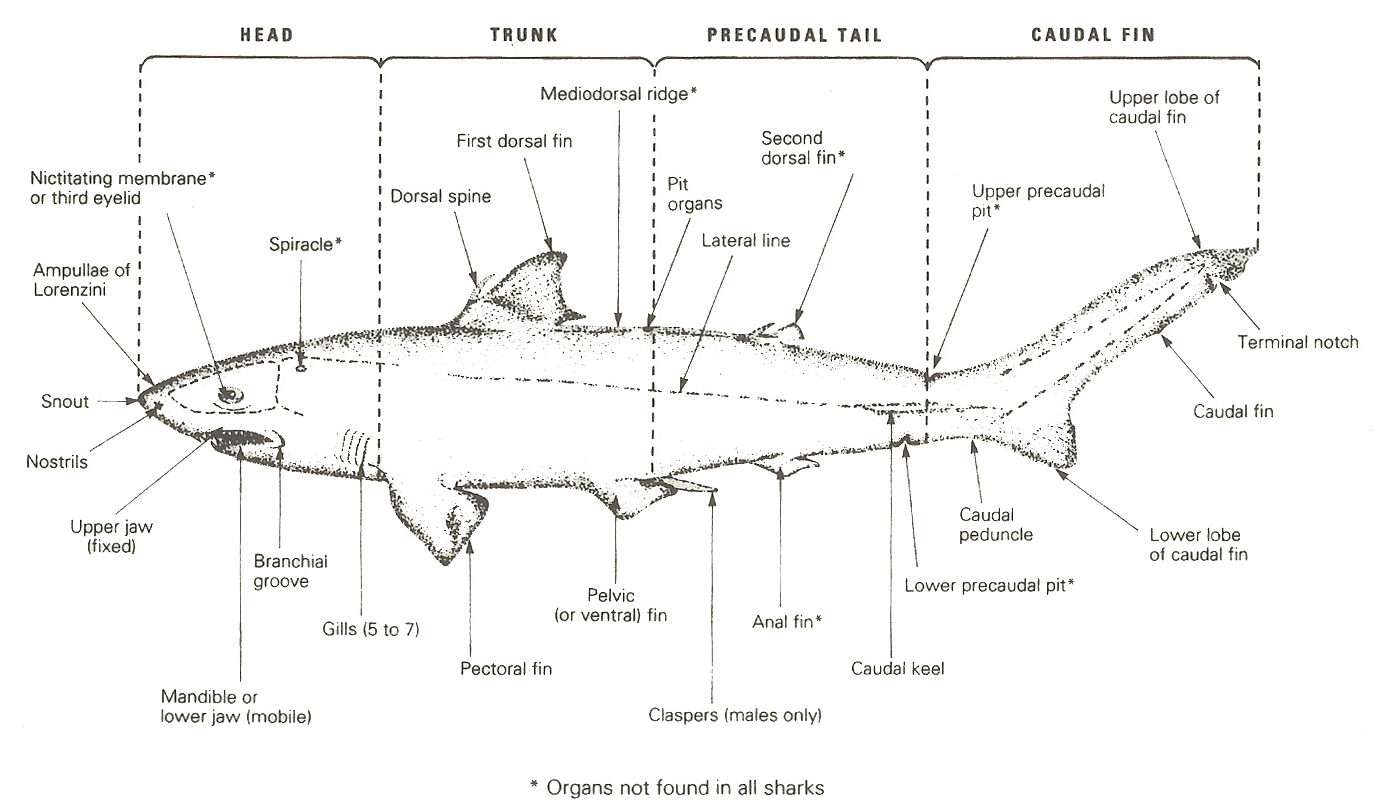 Now using your friendly chrome book, research and kindly describe the function of the listed structures below:Lateral lineAmpullae of LorenziniSpiracleNictitating membrane